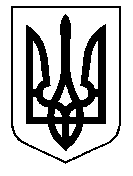 У К Р А Ї Н А Кам'янсько-Дніпровська міська радаКам’янсько-Дніпровського району Запорізької областіЧетверта сесія восьмого скликанняР І Ш Е Н Н Я19 вересня 2017  року           м.Кам’янка-Дніпровська                       № 67Про затвердження Положення про юридичний відділ виконавчого комітету Кам’янсько-Дніпровської міської ради в новій редакції Відповідно до ч. 4 ст. 54 Закону України «Про місцеве самоврядування в Україні», Кам’янсько-Дніпровська міська рада в и р і ш и л а :1. Затвердити Положення про юридичний відділ виконавчого комітету Кам’янсько-Дніпровської міської ради в новій редакції (додається).2. Вважати таким, що втратило чинність рішення сесії міської ради  від 23.06.2017 року №  15 «Про затвердження Положення про юридичний відділ виконавчого комітету Кам’янсько-Дніпровської міської ради».3. Контроль за виконанням цього рішення покласти на постійну комісію з питань місцевого самоврядування, охорони прав людини, законності, депутатської діяльності та етики.Міський голова                             			                         В.В. Антоненко